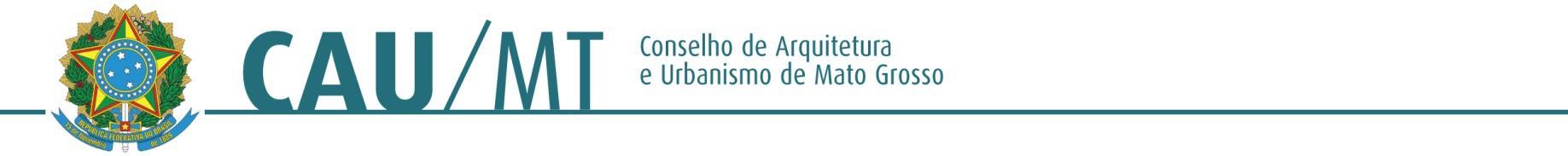 PROCESSO: Referente Deliberação CEF nº 10/2016INTERESSADO: Gerência-Geral do CAU/MTASSUNTO: INDICAÇÃO RESPONSÁVEL CADASTRAMENTO DAS IES - SICCAUDELIBERAÇÃO Nº 12/2016 – CEF-CAU/MTA Comissão de Ensino e Formação do CAU/MT (CEF-CAU/MT), reunida ordinariamente em Cuiabá-MT, na sede do CAU/MT, no dia 10 de junho de 2016, no uso das competências que lhe conferem o Art. 44 do Regimento Interno do CAU/MT, manifesta-se sobre assuntos de sua competência, mediante ato administrativo da espécie deliberação da Comissão de Ensino e Formação.DELIBEROU: Sobre a Cartilha de cadastramento das IES no SICCAU, a pessoa responsável pelo recebimento das informações do coordenador será a Supervisora de Atendimento do CAU/MT.Cuiabá - MT, 10 de junho de 2016.WALESKA SILVA REIS          __________________________________________Coordenador da CEF – CAU/MTMÁRIO GOMES MONTEIRO      ________________________________________Coordenador AdjuntoANA PAULA BONADIO LOPES _________________________________________Conselheira SuplenteJOSÉ ANTÔNIO LEMOS DOS SANTOS  _________________________________Conselheira Titular 